lMADONAS NOVADA PAŠVALDĪBA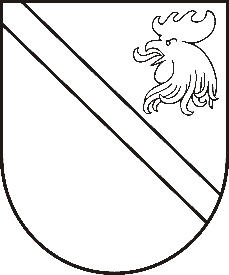 Reģ. Nr. 90000054572Saieta laukums 1, Madona, Madonas novads, LV-4801 t. 64860090, e-pasts: dome@madona.lv ___________________________________________________________________________MADONAS NOVADA PAŠVALDĪBAS DOMESLĒMUMSMadonā2019.gada 28.novembrī									       Nr.578									       (protokols Nr.23, 6.p.)Par finansējuma piešķiršanu SIA “Bērzaunes komunālais uzņēmums” pamatkapitāla palielināšanai SIA “Bērzaunes komunālais uzņēmums” 2019. gada 28. februārī parakstīja vienošanos ar Centrālo finanšu un līgumu aģentūru par projektu “Siltumavota izbūve Vestienas ciemā”, Ident. Nr.4.3.1.0/18/A/030 un “Siltumtīklu izbūve Vestienas ciemā”, Ident. Nr. 4.3.1.0/18/A/029 īstenošanu. Projekti tiek īstenoti MK noteikumu Nr. 495 “Darbības programmas "Izaugsme un nodarbinātība" 4.3.1. specifiskā atbalsta mērķa "Veicināt energoefektivitāti un vietējo AER izmantošanu centralizētajā siltumapgādē" otrās projektu iesniegumu atlases kārtas īstenošanas noteikumi” ietvaros.SIA „Bērzaunes komunālais uzņēmums” Vestienas pagasta Vestienas ciemā nodrošina ar siltumenerģiju patērētājus, kuru kopējā apkurināmā platība ir 3756,2 m2. 
SIA „Bērzaunes komunālais uzņēmums” projektus īsteno, lai uzlabotu Vestienas pagasta Vestienas ciema siltumapgādes sistēmas darbības efektivitāti, tādā veidā nodrošinot nepārtrauktu un stabilu siltumenerģijas piegādi esošajiem un potenciāli jaunajiem patērētājiem, lai samazinātu siltumenerģijas izmaksas.Projekta ietvaros ir izstrādāts būvprojekts, kurā tiek paredzēts veikt jaunas katlu mājas būvniecību un siltumtīklu izbūvi paredzot tai pieslēgt Vestienas pagasta iestādes – bērnudārzu, kultūras namu, pamatskolu, pamatskolas sporta zāli, pamatskolas internāta ēku, pagasta pārvaldes ēku un SIA “Kadiķi” īpašumu. Projektēšanas kopējās izmaksas sastāda EUR 7483,00.Noklausījusies sniegto informāciju, atklāti balsojot: PAR – 14 (Agris Lungevičs, Ivars Miķelsons, Andrejs Ceļapīters, Artūrs Čačka, Andris Dombrovskis, Artūrs Grandāns, Gunārs Ikaunieks, Valentīns Rakstiņš, Andris Sakne, Rihards Saulītis, Inese Strode, Aleksandrs Šrubs, Gatis Teilis, Kaspars Udrass), PRET – NAV, ATTURAS – NAV, Madonas novada pašvaldības dome  NOLEMJ:Piešķirt SIA “Bērzaunes komunālais uzņēmums”, reģistrācijas Nr. 48703002782, finansējumu EUR 7483,00 pamatkapitāla palielināšanai būvprojekta “Katlumājas un centralizētas siltumapgādes sistēmas jaunbūve” izmaksu segšanai.Finansējumu piešķirt no Vestienas pagasta pārvaldes budžeta.Uzdot SIA “Bērzaunes komunālais uzņēmums” valdes loceklim M. Beloragam veikt normatīvajos aktos noteiktās darbības SIA “Bērzaunes komunālais uzņēmums” pamatkapitāla palielināšanai.  Domes priekšsēdētājs								          A.LungevičsKārkliņa 62302380